Supplemental Digital Content 10. Hematoxylin & eosin-stained sections of lung showing extensive hyaline membrane formation lining alveolar septal walls and partially filling alveolar airspaces (arrows). Necrosis of alveolar septal walls is also seen.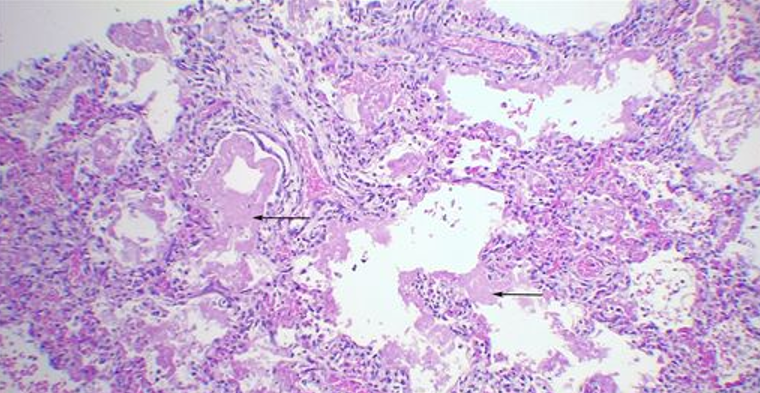 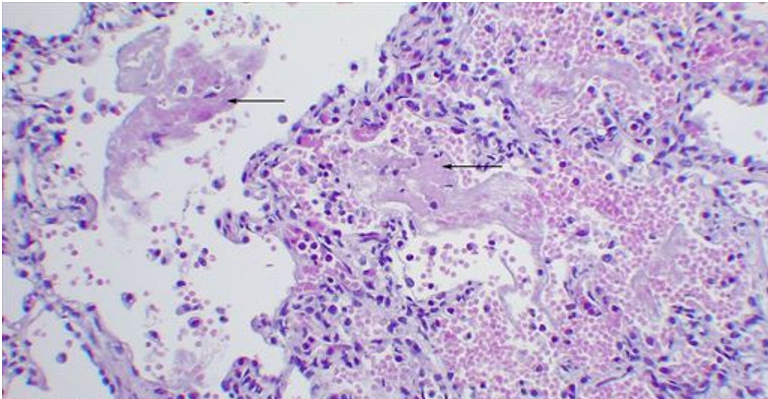 